CITY PLANNING AND SUBURBAN RENEWAL COMMITTEE MINUTES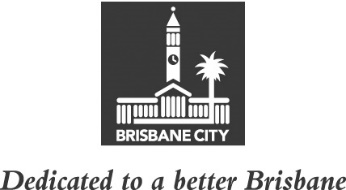 MEETING HELD ON TUESDAY 9 AUGUST 2022AT 10AMCOMMITTEE MEETING ROOM 2, LEVEL 2, CITY HALLMEMBERS PRESENT:Councillor Adam Allan (Civic Cabinet Chair), Councillor Fiona Hammond (Deputy Chair), and Councillors Lisa Atwood, Kara Cook, Peter Matic and Charles Strunk.OTHERS PRESENT:Peta Harwood, Manager, Development Services, City Planning and Sustainability; David Cunningham, Planning Services Manager, Development Services; Tony Gleeson and Lucy Smith, Policy Liaison Officers, Civic Cabinet Chair’s Office, City Planning and Suburban Renewal Committee; Victor Tan, Council and Committee Coordinator, Council and Committee Liaison Office, Governance, Council and Committee Services, City Administration and Governance; and Kristy Ramirez, A/Council and Committee Officer, Council and Committee Liaison Office.MINUTES:The Minutes of the meeting held on 2 August 2022 copies of which had been forwarded to each Councillor, were presented by the Civic Cabinet Chair and taken as read and confirmed by the Committee.36	OTHER BUSINESSThe following matters were also considered by the Committee, and the decisions reached were fully set out in the Committee’s report to Council:Committee presentation – Food Connect, 8 Textile Crescent, Salisbury (A005754340)Petitions – Requesting Council cease the current Nathan-Salisbury-Moorooka neighbourhood plan and associated processes, and commence a new Nathan-Salisbury-Moorooka neighbourhood plan.37	GENERAL BUSINESSThe Civic Cabinet Chair took a question for future response.CONFIRMED THIS			DAY OF				2022..........................................CIVIC CABINET CHAIR